АДМИНИСТРАЦИЯ ШЕКАЛОВСКОГО СЕЛЬСКОГО ПОСЕЛЕНИЯ РОССОШАНСКОГО МУНИЦИПАЛЬНОГО РАЙОНАВОРОНЕЖСКОЙ ОБЛАСТИ ПОСТАНОВЛЕНИЕ от 24.05.2021  года № 34с. ШекаловкаОб утверждении схемы размещения нестационарных торговых объектов на территории Шекаловского сельского поселения Россошанского муниципального района Воронежской областиВ соответствии с Федеральным законом от 28.12.2009 N 381-ФЗ «Об основах государственного регулирования торговой деятельности в Российской Федерации», Приказом департамента предпринимательства и торговли Воронежской области от 22.06.2015г. № 41 «Об утверждении порядка разработки и утверждения схемы размещения нестационарных торговых объектов органами местного самоуправления муниципальных образований на территории  Воронежской области», администрация Шекаловского сельского поселения Россошанского муниципального района Воронежской области ПОСТАНОВЛЯЕТ: Утвердить схему размещения нестационарных торговых объектов на территории Шекаловского сельского поселения Россошанского муниципального района Воронежской области согласно приложениям. Постановление администрации Шекаловского сельского поселения от 25.03.2016 г. № 12 «Об утверждении схемы размещения нестационарных торговых объектов на территории Шекаловского сельского поселения Россошанского муниципального района Воронежской области» признать утратившим силу.3.	Настоящее постановление опубликовать в «Вестнике муниципальных правовых актов Шекаловского сельского поселения Россошанского муниципального района Воронежской области» и разместить на сайте администрации Шекаловского сельского поселения http://shekalovka.rossoshmr.ru/4.	Постановление вступает в силу с момента опубликования.5.	Контроль за исполнением настоящего постановления возложить на главу Шекаловского сельского поселения. Приложение № 1к постановлению администрации Шекаловского сельского поселения от 24.05.2021  года № 34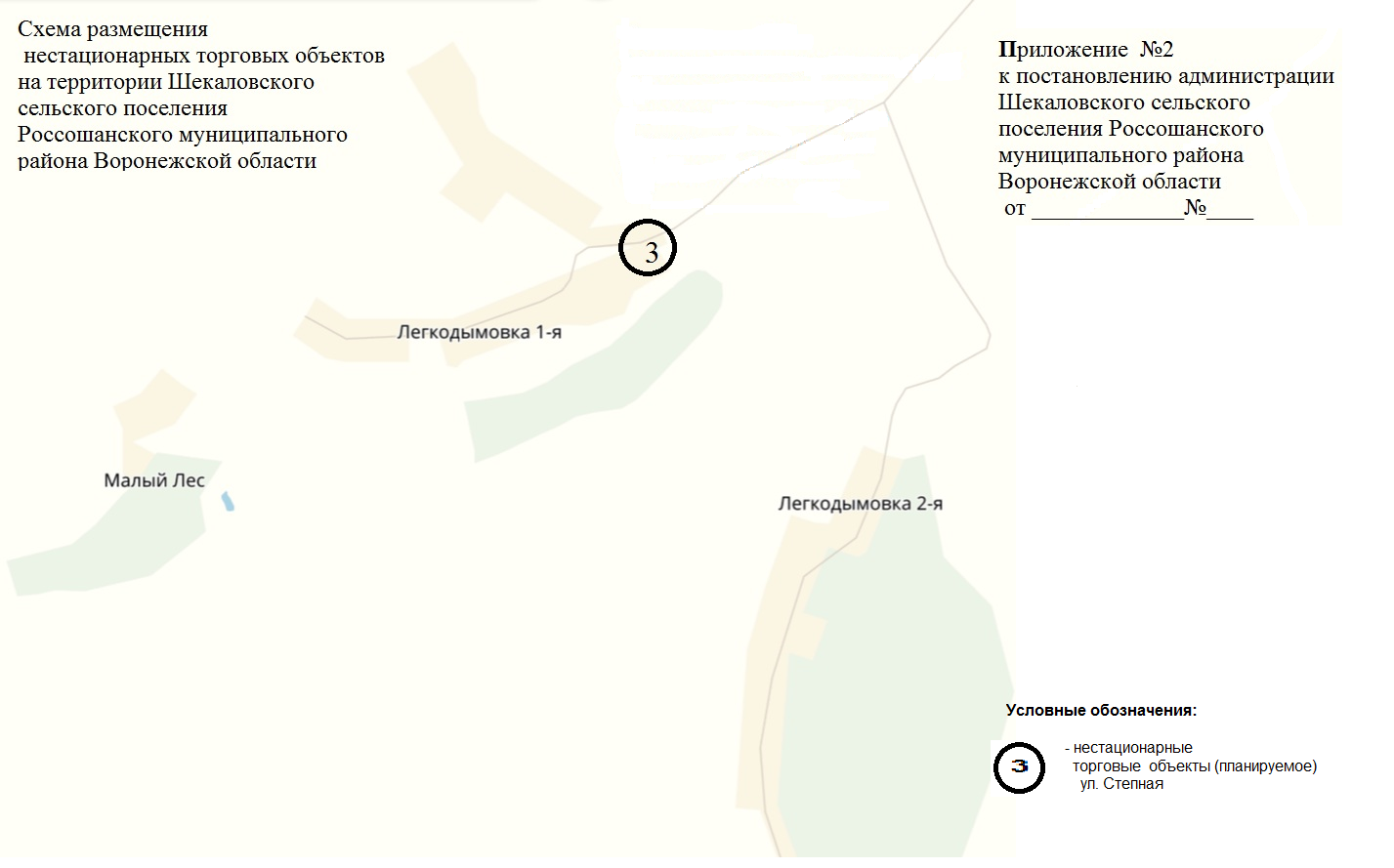 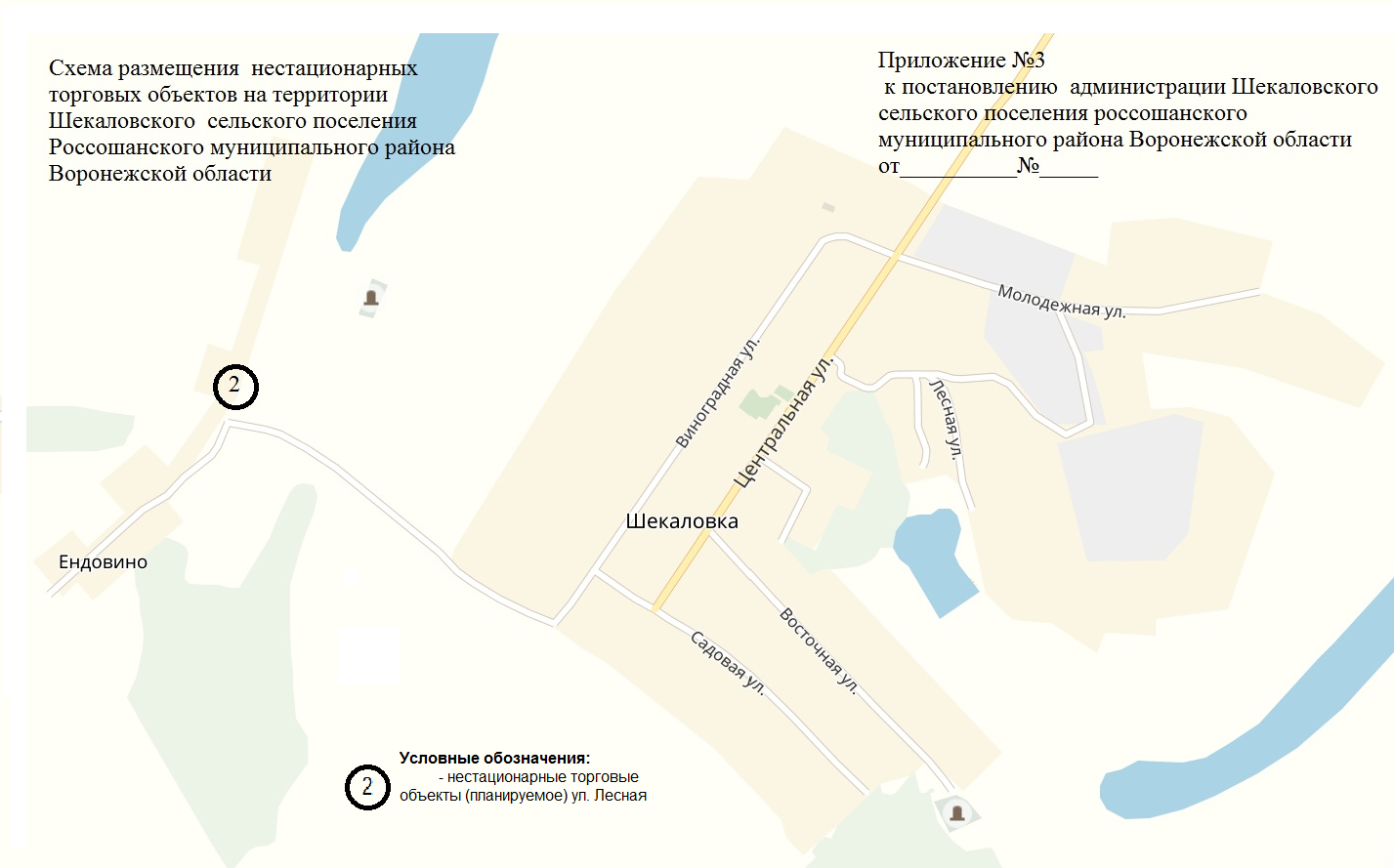 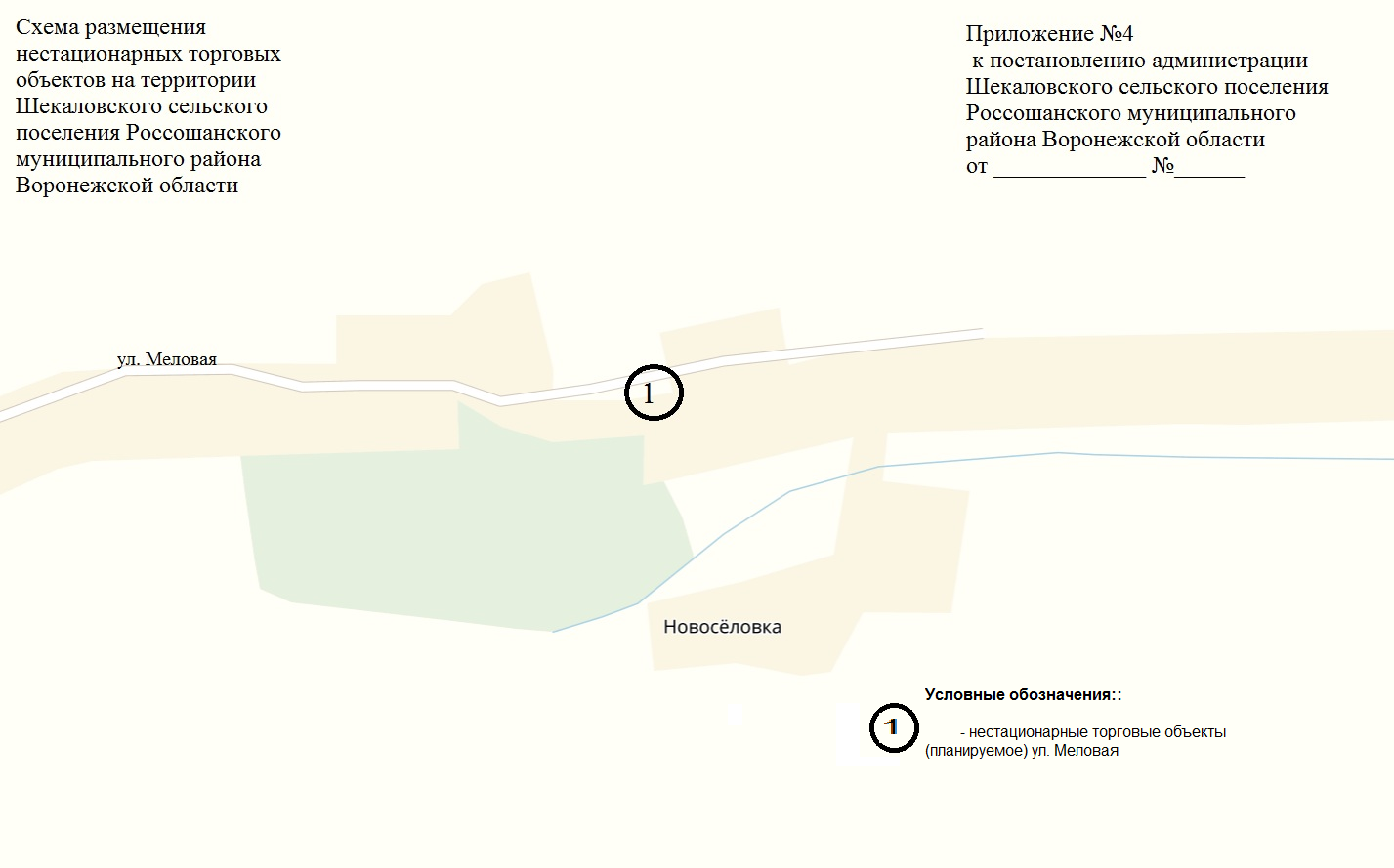 Глава Шекаловского сельского поселенияВ.Н.РябоволовП Е Р Е Ч Е Н ЬП Е Р Е Ч Е Н ЬП Е Р Е Ч Е Н ЬП Е Р Е Ч Е Н Ьнестационарных торговых объектов, расположенных на территориинестационарных торговых объектов, расположенных на территориинестационарных торговых объектов, расположенных на территориинестационарных торговых объектов, расположенных на территориинестационарных торговых объектов, расположенных на территориинестационарных торговых объектов, расположенных на территориинестационарных торговых объектов, расположенных на территориинестационарных торговых объектов, расположенных на территориинестационарных торговых объектов, расположенных на территорииШекаловского сельского поселенияРоссошанского муниципального района Воронежской областиШекаловского сельского поселенияРоссошанского муниципального района Воронежской областиШекаловского сельского поселенияРоссошанского муниципального района Воронежской областиШекаловского сельского поселенияРоссошанского муниципального района Воронежской областиШекаловского сельского поселенияРоссошанского муниципального района Воронежской областиШекаловского сельского поселенияРоссошанского муниципального района Воронежской областиШекаловского сельского поселенияРоссошанского муниципального района Воронежской областиШекаловского сельского поселенияРоссошанского муниципального района Воронежской областиШекаловского сельского поселенияРоссошанского муниципального района Воронежской области№п/пАдресный ориентир НТОПлощадь НТО, м2Количество размещенных НТО по одному адресному ориентируКоличество размещенных НТО по одному адресному ориентируПериод размещенияГруппа реализуемых товаровВид НТОВид НТОИнформация об использовании объекта субъектами предпринима-тельства1233456671.х. Новоселовка, ул.Меловая1011круглогодично по заявлениюАвтолавкаАвтолавкаМСП2.х.Ендовино, ул. Лесная1511круглогодично по заявлениюАвтолавкаАвтолавкаМСП3.х.Легкодымовка 1-я, ул. Степная1011круглогодичнопо заявлениюАвтолавкаАвтолавкаМСП 4.ИТОГО: 3533